Class B  Advanced ,   A friend in need, ( worksheet 5)Gemma knows she has done something stupid. Luckily, Makayla is there to listen and offer advice.Follow the link below .Listen and practice  speaking ( repeat the dialogue  when it says: Now it s your turn.)https://learnenglishteens.britishcouncil.org/skills/speaking/intermediate-b1-speaking/friend-need ( ctrl+ click  in case the link  doesn΄t start)Then click  the three  online quizzes  and click finish to see your score online. 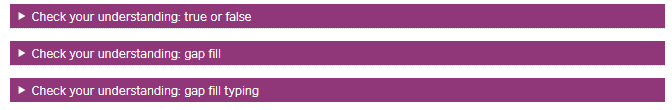 C. Check your understanding:  Write a word to complete the sentences.1. Are you OK? You_______________ terrible!2.You   know that photo I sent to Clare_______________ Friday night?3. Makayla: You didn't expect her to send it to anyone.Gemma: No, of course_______________! 4. Gemma: What if he puts it on Facebook or something?Makayla: No, no ... he_______________.5.  not that interesting for him or_______________ else, to_______________ honest6. Ah, well, don’t worry. I know_______________ you feel, though.7. I'd just try to forget about it if I_______________ you.8. Thanks _______________ the advice, Makayla.( Thank you for working again. You do not need to send me back your answers this time.)